На основании Порядка проведения государственной итоговой аттестации по образовательным программам основного общего образования, утверждённого приказом Министерства просвещения Российской Федерации, Федеральной службой по надзору в сфере образования и науки от 4 апреля 2023 года № 232/551, в соответствии с приказом министерства образования Оренбургской области от 28.08.2023 № 01-21/1380 «О реализации регионального мониторинга качества образования в 2023/2024 учебном году»п р и к а з ы в а ю:Провести пробное итоговое собеседование по русскому языку для обучающихся 9 классов в 2023 году в период учебного процесса на базе общеобразовательных организаций (далее – пробное итоговое собеседование). Срок: 21 ноября 2023 годаВремя начала итогового собеседования – 9.00 ч. Продолжительность проведения итогового собеседования – 15-16 минут. Для участников итогового собеседования с ОВЗ, детей-инвалидов и инвалидов продолжительность увеличивается на 30 минут.Назначить муниципальным координатором проведения итогового собеседования по русскому языку в 9 классах Назарову С.А., главного специалиста ОО.Назначить ответственным координатором за техническое сопровождение итогового устного собеседования по русскому языку в 9 классах на уровне муниципалитета Шевченко Г.И., инженера-программиста МКУ ЦОМУ Новоорского района (по согласованию).Инженеру-программисту МКУ ЦОМУ Новоорского района Шевченко Г.И. обеспечить функционирование защищенного канала передачи данных между всеми ОО, МОУО и РЦОИ.Срок: 21.11.2023Обеспечить организацию передачи комплектов КИМ для пробного итогового собеседования по защищенным каналам связи в ОО, в которых планируется проведение пробного итогового собеседования, с соблюдением всех требований информационной безопасности и с расчетом количества участников пробного итогового собеседования.первый комплект – не позднее 09:10ч.второй комплект – не позднее 10:10ч.третий комплект – не позднее 11:10ч.четвертый комплект – не позднее 13:10ч.Руководителям образовательных организаций обеспечить:Функционирование защищенного канала передачи данных между ОУ и МОУО;Внесение в проект «Электронная школа» участникам с ограниченными возможностями здоровья категорию в поле «Ограничение возможностей здоровья»;Срок: не позднее 7 ноября 2023 годаСоблюдение режима санитарно-эпидемиологической безопасности в местах проведения пробного итогового собеседования;Соблюдение процедуры проведения пробного итогового собеседования согласно регламенту работ по подготовке, проведению и обработке материалов, согласно приложению № 1 к приказу МО ОО от 30.10.2023 № 01-21/1706.Тиражирование КИМ пробного итогового собеседования по русскому языку согласно требованиям по информационной безопасности в день проведения пробного итогового собеседования по русскому языку.Срок: 21 ноября 2023 годаОрганизовать:Разъяснительную работу с выпускниками 9 классов ОО, родителями об особенностях проведения пробного итогового собеседования;Срок: до 16 ноября 2023 годаПроверку работ участников пробного итогового собеседования согласно рекомендациям по организации и проведению итогового собеседования по русскому языку в 2024 году (приложение к письму Рособрнадзора от 20.10.2023 № 04-339).Сформировать группы собеседников, экспертов для проведения пробного итогового собеседования и обеспечить их подготовку;Срок: до 16 ноября 2023 годаРазместить на официальных сайтах ОО информацию о проведении пробного итогового собеседования;Срок: до 16 ноября 2023 годаСкорректировать расписание учебных занятий в день проведения пробного итогового собеседования при необходимости;Срок: 21 ноября 2023 годаПодготовить аудитории для проведения пробного итогового собеседования с оборудованным рабочим местом для осуществления аудиозаписи ответов участников пробного итогового собеседования (диктофон, компьютерные программы и т.д.);Срок: до 21 ноября 2023 годаПередать в Отдел образования методисту ОО Маминой Е.В. бланки протоколов с результатами пробного итогового собеседования;Срок: 21 ноября 2023 годаОзнакомить участников пробного итогового собеседования и (или) их родителей (законных представителей) с результатами пробного итогового собеседования;Срок: не позднее 29 ноября 2023 годаМетодисту ОО Маминой Е.В. предоставить в ГБУ РЦРО итоговый отчет о результатах пробного итогового собеседования на электронный адрес: 1otdel-rcro@mail.ruСрок: до 1 декабря 2023 годаКонтроль за исполнением настоящего приказа возложить на главного специалиста ОО Назарову С.А.Заместитель главы администрациипо социальным вопросам – начальник отдела образования                                                     Ю.К. КарабаеваС приказом ознакомлены:Тлегенова С.А. _________ Мамина Е.В. ___________ Назарова С.А. __________ Шевченко Г.И. _________Шкаровский И.В. _______ Гладких А.Н. ___________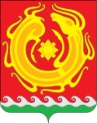 АДМИНИСТРАЦИЯМуниципального образованияНовоорский районОренбургской областиОТДЕЛ ОБРАЗОВАНИЯПРИКАЗ14.11.2023 № 221п. Новоорск«О проведении пробногоитогового собеседования по русскому языку дляобучающихся  9 классовв 2023 году»